Обява за избор на изпълнителВъв връзка с изпълнение на  дейностите по Рамковото споразумение за периода 2016 – 2019 година, Конкретното споразумение за 2018 година и Гoдишната работна програма за 2019 година на НАПОО като представител на РеферНет за България  и съгласно заповед № ………на председателя на НАПОО трябва да се направи дизайн  и да се произведат следните изделия:1. Делегатски пакети  брандирани– 4401 лв. с ДДС - 150 бр. по 15 евро (29,34 лева)2. Промоционални материали – изделия (1600 евро) 3129 лв. с ДДС3. Отпечатване на брошури 1000 бр. по 0,50 евро или 500 евро 978 лв. с ДДСВ задълженията на изпълнителя влизат следните дейности:Брандира промоционалните материали и делегатските пакети, съобразен с изискванията на ВЪЗЛОЖИТЕЛЯ за популяризиране на ReferNet мрежата в България за 2018г.;Съгласува с Възложителя изделията преди изработването/закупуването им;Закупи необходимите материали и помощни средства;Достави на адреса на ВЪЗЛОЖИТЕЛЯ готовите изделия.Допустимо е предложението да включва по два варианта за всяка от позициите, като общата стойност и брой на изделията са фиксирани.Приложение:Проект на договорПроект на офертаЛого и текст за брандиранеКритериите за избор на изпълнител са пълнота и релевантност.Цената е фиксирана.В случай на нужда от допълнителна информация, можете да отправяте въпроси към:Красимира Брозиг, експерт по проекта, тел. 029712070, k.brozig@navet.government.bg.Красимира БрозигЕксперт по проектаПриложение 3 ДОГОВОРДнес, …………………. 2019 г. в гр. София между:1. НАЦИОНАЛНА АГЕНЦИЯ ЗА ПРОФЕСИОНАЛНО ОБРАЗОВАНИЕ И ОБУЧЕНИЕ, София, бул. "Цариградско шосе" №125, ЕИК 130273618, представлявана от инж. Емилияна Михайлова Димитрова - Председател, наричан по-долу за краткост ВЪЗЛОЖИТЕЛ, от една страна и2. ………………., София ……., ул. “……..” No ……….., ЕИК …………..,  представлявана от ……………………, наричан по-нататък ИЗПЪЛНИТЕЛ, от друга странасе подписа настоящият договор за следното: І. ПРЕДМЕТ НА ДОГОВОРАС настоящия договор сключен в изпълнение на Рамковото споразумение за периода 2016 – 2019 година, Конкретното споразумение за 2019 година и Гoдишната работна програма за 2019 година на НАПОО като представител на РеферНет за България ВЪЗЛОЖИТЕЛЯТ възлага, а ИЗПЪЛНИТЕЛЯ приема да извърши “Дизайн, отпечатване и доставка на промоционални материали ”, като:Брандира промоционалните материали и делегатските пакети, съобразен с изискванията на ВЪЗЛОЖИТЕЛЯ за популяризиране на ReferNet мрежата в България за 2018г.;Съгласува с Възложителя изделията преди изработването/закупуването им;Закупи необходимите материали и помощни средства;Достави на адреса на ВЪЗЛОЖИТЕЛЯ в посочено от Възложителя помещение готовите промоционални материали за популяризиране на ReferNet мрежата в България за 2018г.Промоционалните материали, съобразени с изискванията на ВЪЗЛОЖИТЕЛЯ, представени подробно в Приложение 1 (предложение на Изпълнителя) са както следва:- Делегатски пакети  брандирани (4 изделия) –- 150 бр. по 29,34 лева общо 4401 лв. с ДДС- Промоционални материали – 3 изделия по 150 броя общо 3129 лв. с ДДС-Брошури 1000 бр. общо 978 лв. с ДДС3. За изработването и доставката на изделията по т.3 на настоящия договор ВЪЗЛОЖИТЕЛЯТ се задължава да изплати на ИЗПЪЛНИТЕЛЯ общата сума в размер на 
8508 лв. (осем хиляди петстотин и осем лева) с ДДС.  Изплащането ще се осъществи след подписване на двустранен приемо-предавателен протокол за извършената доставка.    ВЪЗЛОЖИТЕЛЯТ следва да изплати на ИЗПЪЛНИТЕЛЯ сумите за УСЛУГАТА по настоящия договор със банков превод по сметката на изпълнителя.Банкова сметка на Изпълнителя:Банка: … 	Банков код: …Банкова сметка: …..ІІ. ПРАВА И ЗАДЪЛЖЕНИЯ НА ИЗПЪЛНИТЕЛЯИЗПЪЛНИТЕЛЯТ се задължава да  отпечата и достави  изделията в срок 2 седмици след като получи заявка от ВЪЗЛОЖИТЕЛЯИЗПЪЛНИТЕЛЯТ не носи отговорност за фактически, граматически и стилови грешки в съдържанието, предоставено от ВЪЗЛОЖИТЕЛЯ.  ИЗПЪЛНИТЕЛЯТ се задължава да не разгласява факти, относно съдържанието на този договор, както и информация, решения и данни, представляващи търговска тайна, които са им станали известни при или по повод осъществяване предмета на този договор.ИЗПЪЛНИТЕЛЯТ има право да получи договореното в настоящия договор възнаграждение в посочените срокове и при посочените условия. ІІІ. ПРАВА И ЗАДЪЛЖЕНИЯ НА ВЪЗЛОЖИТЕЛЯ:ВЪЗЛОЖИТЕЛЯТ се задължава да заплаща дължимите по договора суми за осъществяване на УСЛУГАТА, при условията и в сроковете, определени в настоящия договор.ВЪЗЛОЖИТЕЛЯТ се задължава да предоставя на ИЗПЪЛНИТЕЛЯ информация за принципите, изискванията, предпочитанията и нуждите, с които трябва да бъдат съобразени творческите проекти на ИЗПЪЛНИТЕЛЯ. ВЪЗЛОЖИТЕЛЯТ се задължава да предоставя необходимите за извършването на УСЛУГАТА материали в удобен за ИЗПЪЛНИТЕЛЯ вид, а именно текстове и изображения на цифров носител, във вид на файл за персонален компютър заедно със заявката (всяко забавяне от страна на ВЪЗЛОЖИТЕЛЯ е за негова сметка). ВЪЗЛОЖИТЕЛЯТ се задължава да потвърждава одобрението и приемането на завършените етапи от реализацията на услугата.ВЪЗЛОЖИТЕЛЯТ  се задължава да не разгласява факти, относно съдържанието на този договор, както и информация, решения и данни, представляващи търговска тайна, които са им станали известни при или по повод осъществяване предмета на този договор, както и да осигурят неразгласяването им от свои служители, които могат да ги използват само по предмета на този договор при извършване на служебната си дейност.ВЪЗЛОЖИТЕЛЯТ има право  във всеки един момент от изпълнението на договора да бъде осведомяван за качеството и срока на изпълнение на дейностите по договора, без с това да пречи на текущата дейност на ИЗПЪЛНИТЕЛЯ.ВЪЗЛОЖИТЕЛЯТ има право да предоставя насоки и изисквания във всеки момент от реализацията на УСЛУГАТА. ІV.  ДРУГИ УСЛОВИЯАко при приемането на изработеното от ИЗПЪЛНИТЕЛЯ се установи, че същото има недостатъци, ВЪЗЛОЖИТЕЛЯТ има право да поиска отстраняването им за сметка на ИЗПЪЛНИТЕЛЯ.Настоящият договор влиза в сила от момента на неговото подписване.Договорът може да бъде прекратен преди изтичане на срока му в следните случаи:По взаимно съгласие на страните, изразено в писмена форма.При възникване на обективна невъзможност (непреодолима сила или случайно събитие) за изпълнение на поетите задължения,В резултат на действия или актове на Компетентни държавни органи, които водят до ограничаване правомощията или функциите на която и да било от страните.За всички неуредени в този договор въпроси се прилага действащото в Република България законодателство.Възникналите спорове относно изпълнението на този договор се уреждат чрез преговори между страните, а когато това се окаже невъзможно - се отнасят за разрешаване от компетентния съд.Изменения и допълнения на този договор могат да се правят само по взаимно и писмено споразумение между страните.Всички протоколи, приложения и допълнителни споразумения към този договор са неразделна част от него.Настоящият договор се състави и подписа в два еднакви екземпляра, по един за всяка от страните. Приложение: Предложение с изделия и цени на изпълнителяДоговарящи:Приложение 4П Р Е Д Л О Ж Е Н И Е  До Национална агенция за професионално образование и обучение1113 гр. София, бул. “Цариградско шосе”125, бл. 5, ет.5E-mail: napoo@navet.government.bgWeb: www.navet.government.bg От:................................................................................................................................................(наименование на кандидата)с адрес: ........................................................................................................................................ ЕИК/Булстат: .................................. Представлявано от:..........................................................УВАЖАЕМИ ГОСПОДА,С настоящото, ви представям нашето предложение за извършване на услуга с предмет “Дизайн и изработване на промоционални материали ”На обща цена с ДДС 8508 лв. (осем хиляди петстотин и осем лева) с ДДС предлагам да изработя следните изделия:3. При така предложените от нас условия, в нашата ценова оферта сме включили всички разходи, свързани с качественото изпълнение на услугата в описания вид, обхват и срокове.4. Срок на валидност на офертата: 40 календарни дни, считано от датата, определена за краен срок, за предаване на офертите за участие.5/ Време за доставка на изделията – 2 седмици подаване на заявка от Заявителя придружена със съдържание и лого и текст за брандиране 6. Приемаме предлагания от вас начин на плащане, описан в проекта на Договор /Приложение № 3/ . Дата ……………………..                          Подпис:………………………………Приложение 5Лого и текст за брандиране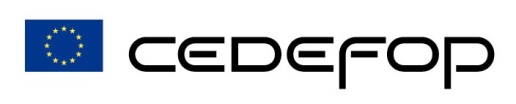 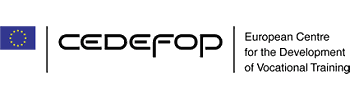 МИНИСТЕРСКИ СЪВЕТ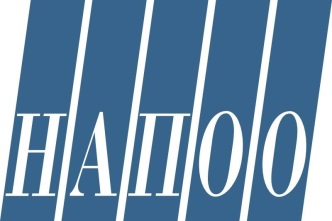 НАЦИОНАЛНА АГЕНЦИЯ ЗА ПРОФЕСИОНАЛНО ОБРАЗОВАНИЕ И ОБУЧЕНИЕ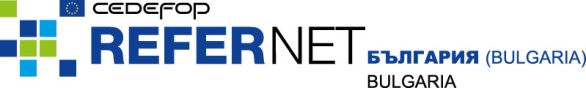 МИНИСТЕРСКИ СЪВЕТНАЦИОНАЛНА АГЕНЦИЯ ЗА ПРОФЕСИОНАЛНО ОБРАЗОВАНИЕ И ОБУЧЕНИЕВъзложител:Изпълнител:инж. Емилияна Димитрова            Председател на НАПОО…………………………………………………………………………………………Милко СтефановГлавен счетоводителинж. Красимира Брозиг                             Главен секретар и Финансов контрольорСъгласувал:Радосвета ДракеваНационален ReferNet координаторИзготвил:                                                    инж. Красимира Брозиг                             ИзделиеБройОписание и снимкаПрогнозна цена (в лв. с ДДС). 1. Делегатски пакети  брандирани включващи химикалка, пад, тефтер, раничка (чанта/папка) или подобни150Ед. цена 29,34 лв. Общо: 4401лв.Посочете изделие– 1 вариант150Посочете изделие– 1 вариант150Посочете изделие– 1 вариант150Посочете изделие– 1 вариант150Посочете изделие– 2 вариант150Посочете изделие– 2 вариант150Посочете изделие– 2 вариант150Посочете изделие– 2 вариант1502. Промоционални материали – изделия – напр. чанти, чадъри, ключодържател (с функция ролетка, фенерче, друго), хладилна чантичка, термос, показалка за презентации – мин 3 различни изделия Общо: 3129 лв. Посочете изделие – 1 вариант150Посочете изделие– 1 вариант150Посочете изделие– 1 вариант150Посочете изделие– 2 вариант150Посочете изделие– 2 вариант150Посочете изделие– 2 вариант1503. Брошура 1000Общо: 978 лв. Вариант 1Вариант 21113 София, бул. „Цариградско шосе” № 125, бл. 5, ет. 5 e-mail: napoo@navet.government.bgтел. 02 971 20 70, факс 02 973 33 58 URL: http://www.navet.government.bg